Зарегистрировано в Минюсте России 25 августа 2014 г. N 33824МИНИСТЕРСТВО ОБРАЗОВАНИЯ И НАУКИ РОССИЙСКОЙ ФЕДЕРАЦИИПРИКАЗот 28 июля 2014 г. N 823ОБ УТВЕРЖДЕНИИФЕДЕРАЛЬНОГО ГОСУДАРСТВЕННОГО ОБРАЗОВАТЕЛЬНОГО СТАНДАРТАСРЕДНЕГО ПРОФЕССИОНАЛЬНОГО ОБРАЗОВАНИЯ ПО СПЕЦИАЛЬНОСТИ13.02.02 ТЕПЛОСНАБЖЕНИЕ И ТЕПЛОТЕХНИЧЕСКОЕ ОБОРУДОВАНИЕВ соответствии с подпунктом 5.2.41 Положения о Министерстве образования и науки Российской Федерации, утвержденного постановлением Правительства Российской Федерации от 3 июня 2013 г. N 466 (Собрание законодательства Российской Федерации, 2013, N 23, ст. 2923; N 33, ст. 4386; N 37, ст. 4702; 2014, N 2, ст. 126; N 6, ст. 582; N 27, ст. 3776), пунктом 17 Правил разработки, утверждения федеральных государственных образовательных стандартов и внесения в них изменений, утвержденных постановлением Правительства Российской Федерации от 5 августа 2013 г. N 661 (Собрание законодательства Российской Федерации, 2013, N 33, ст. 4377), приказываю:1. Утвердить прилагаемый федеральный государственный образовательный стандарт среднего профессионального образования по специальности 13.02.02 Теплоснабжение и теплотехническое оборудование.2. Признать утратившим силу приказ Министерства образования и науки Российской Федерации от 15 февраля 2010 г. N 114 "Об утверждении и введении в действие федерального государственного образовательного стандарта среднего профессионального образования по специальности 140102 Теплоснабжение и теплотехническое оборудование" (зарегистрирован Министерством юстиции Российской Федерации 10 марта 2010 г., регистрационный N 16581).3. Настоящий приказ вступает в силу с 1 сентября 2014 года.МинистрД.В.ЛИВАНОВПриложениеУтвержденприказом Министерства образованияи науки Российской Федерацииот 28 июля 2014 г. N 823ФЕДЕРАЛЬНЫЙ ГОСУДАРСТВЕННЫЙ ОБРАЗОВАТЕЛЬНЫЙ СТАНДАРТСРЕДНЕГО ПРОФЕССИОНАЛЬНОГО ОБРАЗОВАНИЯ ПО СПЕЦИАЛЬНОСТИ13.02.02 ТЕПЛОСНАБЖЕНИЕ И ТЕПЛОТЕХНИЧЕСКОЕ ОБОРУДОВАНИЕI. ОБЛАСТЬ ПРИМЕНЕНИЯ1.1. Настоящий федеральный государственный образовательный стандарт среднего профессионального образования представляет собой совокупность обязательных требований к среднему профессиональному образованию по специальности 13.02.02 Теплоснабжение и теплотехническое оборудование для профессиональной образовательной организации и образовательной организации высшего образования, которые имеют право на реализацию имеющих государственную аккредитацию программ подготовки специалистов среднего звена по данной специальности, на территории Российской Федерации (далее - образовательная организация).1.2. Право на реализацию программы подготовки специалистов среднего звена по специальности 13.02.02 Теплоснабжение и теплотехническое оборудование имеет образовательная организация при наличии соответствующей лицензии на осуществление образовательной деятельности.Возможна сетевая форма реализации программы подготовки специалистов среднего звена с использованием ресурсов нескольких образовательных организаций. В реализации программы подготовки специалистов среднего звена с использованием сетевой формы наряду с образовательными организациями также могут участвовать медицинские организации, организации культуры, физкультурно-спортивные и иные организации, обладающие ресурсами, необходимыми для осуществления обучения, проведения учебной и производственной практики и осуществления иных видов учебной деятельности, предусмотренных программой подготовки специалистов среднего звена.II. ИСПОЛЬЗУЕМЫЕ СОКРАЩЕНИЯВ настоящем стандарте используются следующие сокращения:СПО - среднее профессиональное образование;ФГОС СПО - федеральный государственный образовательный стандарт среднего профессионального образования;ППССЗ - программа подготовки специалистов среднего звена;ОК - общая компетенция;ПК - профессиональная компетенция;ПМ - профессиональный модуль;МДК - междисциплинарный курс.III. ХАРАКТЕРИСТИКА ПОДГОТОВКИ ПО СПЕЦИАЛЬНОСТИ3.1. Получение СПО по ППССЗ допускается только в образовательной организации.3.2. Сроки получения СПО по специальности 13.02.02 Теплоснабжение и теплотехническое оборудование базовой подготовки в очной форме обучения и присваиваемая квалификация приводятся в Таблице 1.Таблица 1--------------------------------<1> Независимо от применяемых образовательных технологий.<2> Образовательные организации, осуществляющие подготовку специалистов среднего звена на базе основного общего образования, реализуют федеральный государственный образовательный стандарт среднего общего образования в пределах ППССЗ, в том числе с учетом получаемой специальности СПО.3.3. Сроки получения СПО по ППССЗ углубленной подготовки превышают на один год срок получения СПО по ППССЗ базовой подготовки.Сроки получения СПО по ППССЗ углубленной подготовки в очной форме обучения и присваиваемая квалификация приводятся в Таблице 2.Таблица 2--------------------------------<1> Независимо от применяемых образовательных технологий.<2> Образовательные организации, осуществляющие подготовку специалистов среднего звена на базе основного общего образования, реализуют федеральный государственный образовательный стандарт среднего общего образования в пределах ППССЗ, в том числе с учетом получаемой специальности СПО.Сроки получения СПО по ППССЗ базовой и углубленной подготовки независимо от применяемых образовательных технологий увеличиваются:а) для обучающихся по очно-заочной и заочной формам обучения:на базе среднего общего образования - не более чем на 1 год;на базе основного общего образования - не более чем на 1,5 года;б) для инвалидов и лиц с ограниченными возможностями здоровья - не более чем на 10 месяцев.IV. ХАРАКТЕРИСТИКА ПРОФЕССИОНАЛЬНОЙДЕЯТЕЛЬНОСТИ ВЫПУСКНИКОВ4.1. Область профессиональной деятельности выпускников: техническое обслуживание и эксплуатация теплотехнического оборудования систем тепловодогазоснабжения и средств учета и контроля тепловой энергии.4.2. Объектами профессиональной деятельности выпускников являются:теплотехническое оборудование;системы тепло- и топливоснабжения;средства автоматизации теплотехнического оборудования, процессов производства, передачи и распределения тепловой энергии;оборудование, устройства, приборы и приспособления для выполнения ремонтных и наладочных работ;нормативная и техническая документации;первичные трудовые коллективы.4.3. Техник-теплотехник готовится к следующим видам деятельности:4.3.1. Эксплуатация теплотехнического оборудования и систем тепло- и топливоснабжения.4.3.2. Ремонт теплотехнического оборудования и систем тепло- и топливоснабжения.4.3.3. Наладка и испытания теплотехнического оборудования и систем тепло- и топливоснабжения.4.3.4. Организация и управление работой трудового коллектива.4.3.5. Выполнение работ по одной или нескольким профессиям рабочих, должностям служащих (приложение к ФГОС СПО).4.4. Старший техник-теплотехник готовится к следующим видам деятельности:4.4.1. Эксплуатация теплотехнического оборудования и систем тепло- и топливоснабжения.4.4.2. Ремонт теплотехнического оборудования и систем тепло- и топливоснабжения.4.4.3. Наладка и испытания теплотехнического оборудования и систем тепло- и топливоснабжения.4.4.4. Организация и управление работой трудового коллектива.4.4.5. Участие в исследованиях по энергосбережению, техническому переоснащению и повышению эффективности производства, передачи и распределения тепловой энергии.4.4.6. Выполнение работ по одной или нескольким профессиям рабочих, должностям служащих (приложение к ФГОС СПО).V. ТРЕБОВАНИЯ К РЕЗУЛЬТАТАМ ОСВОЕНИЯ ПРОГРАММЫ ПОДГОТОВКИСПЕЦИАЛИСТОВ СРЕДНЕГО ЗВЕНА5.1. Техник-теплотехник должен обладать общими компетенциями, включающими в себя способность:ОК 1. Понимать сущность и социальную значимость своей будущей профессии, проявлять к ней устойчивый интерес.ОК 2. Организовывать собственную деятельность, выбирать типовые методы и способы выполнения профессиональных задач, оценивать их эффективность и качество.ОК 3. Принимать решения в стандартных и нестандартных ситуациях и нести за них ответственность.ОК 4. Осуществлять поиск и использование информации, необходимой для эффективного выполнения профессиональных задач, профессионального и личностного развития.ОК 5. Использовать информационно-коммуникационные технологии в профессиональной деятельности.ОК 6. Работать в коллективе и в команде, эффективно общаться с коллегами, руководством, потребителями.ОК 7. Брать на себя ответственность за работу членов команды (подчиненных), за результат выполнения заданий.ОК 8. Самостоятельно определять задачи профессионального и личностного развития, заниматься самообразованием, осознанно планировать повышение квалификации.ОК 9. Ориентироваться в условиях частой смены технологий в профессиональной деятельности.5.2. Техник-теплотехник должен обладать профессиональными компетенциями, соответствующими видам деятельности:5.2.1. Эксплуатация теплотехнического оборудования и систем тепло- и топливоснабжения.ПК 1.1. Осуществлять пуск и останов теплотехнического оборудования и систем тепло- и топливоснабжения.ПК 1.2. Управлять режимами работы теплотехнического оборудования и систем тепло- и топливоснабжения.ПК 1.3. Осуществлять мероприятия по предупреждению, локализации и ликвидации аварий теплотехнического оборудования и систем тепло- и топливоснабжения.5.2.2. Ремонт теплотехнического оборудования и систем тепло- и топливоснабжения.ПК 2.1. Выполнять дефектацию теплотехнического оборудования и систем тепло- и топливоснабжения.ПК 2.2. Производить ремонт теплотехнического оборудования и систем тепло- и топливоснабжения.ПК 2.3. Вести техническую документацию ремонтных работ.5.2.3. Наладка и испытания теплотехнического оборудования и систем тепло- и топливоснабжения.ПК 3.1. Участвовать в наладке и испытаниях теплотехнического оборудования и систем тепло- и топливоснабжения.ПК 3.2. Составлять отчетную документацию по результатам наладки и испытаний теплотехнического оборудования и систем тепло- и топливоснабжения.5.2.4. Организация и управление работой трудового коллектива.ПК 4.1. Планировать и организовывать работу трудового коллектива.ПК 4.2. Участвовать в оценке экономической эффективности производственной деятельности трудового коллектива.ПК 4.3. Обеспечивать выполнение требований правил охраны труда и промышленной безопасности.5.2.5. Выполнение работ по одной или нескольким профессиям рабочих, должностям служащих.5.3. Старший техник-теплотехник должен обладать общими компетенциями, включающими в себя способность:ОК 1. Понимать сущность и социальную значимость своей будущей профессии, проявлять к ней устойчивый интерес.ОК 2. Организовывать собственную деятельность, определять методы и способы выполнения профессиональных задач, оценивать их эффективность и качество.ОК 3. Решать проблемы, оценивать риски и принимать решения в нестандартных ситуациях.ОК 4. Осуществлять поиск, анализ и оценку информации, необходимой для постановки и решения профессиональных задач, профессионального и личностного развития.ОК 5. Использовать информационно-коммуникационные технологии для совершенствования профессиональной деятельности.ОК 6. Работать в коллективе и команде, обеспечивать ее сплочение, эффективно общаться с коллегами, руководством, потребителями.ОК 7. Ставить цели, мотивировать деятельность подчиненных, организовывать и контролировать их работу с принятием на себя ответственности за результат выполнения заданий.ОК 8. Самостоятельно определять задачи профессионального и личностного развития, заниматься самообразованием, осознанно планировать повышение квалификации.ОК 9. Быть готовым к смене технологий в профессиональной деятельности.5.4. Старший техник-теплотехник должен обладать профессиональными компетенциями, соответствующими видам деятельности:5.4.1. Эксплуатация теплотехнического оборудования и систем тепло- и топливоснабжения.ПК 1.1. Осуществлять пуск и останов теплотехнического оборудования и систем тепло- и топливоснабжения.ПК 1.2. Управлять режимами работы теплотехнического оборудования и систем тепло- и топливоснабжения.ПК 1.3. Осуществлять мероприятия по предупреждению, локализации и ликвидации аварий теплотехнического оборудования и систем тепло- и топливоснабжения.5.4.2. Ремонт теплотехнического оборудования и систем тепло- и топливоснабжения.ПК 2.1. Выполнять дефектацию теплотехнического оборудования и систем тепло- и топливоснабжения.ПК 2.2. Производить ремонт теплотехнического оборудования и систем тепло- и топливоснабжения.ПК 2.3. Вести техническую документацию ремонтных работ.5.4.3. Наладка и испытания теплотехнического оборудования и систем тепло- и топливоснабжения.ПК 3.1. Участвовать в наладке и испытаниях теплотехнического оборудования и систем тепло- и топливоснабжения.ПК 3.2. Составлять отчетную документацию по результатам наладки и испытаний теплотехнического оборудования и систем тепло- и топливоснабжения.5.4.4. Организация и управление работой трудового коллектива.ПК 4.1. Планировать и организовывать работу трудового коллектива.ПК 4.2. Участвовать в оценке экономической эффективности производственной деятельности трудового коллектива.ПК 4.3. Обеспечивать выполнение требований правил охраны труда и промышленной безопасности.5.4.5. Участие в исследованиях по энергосбережению, техническому переоснащению и повышению эффективности производства, передачи и распределения тепловой энергии.ПК 5.1. Принимать участие в подготовке и реализации организационно-технических мероприятий по энергосбережению и повышению энергоэффективности производства, транспорта и распределения тепловой энергии.ПК 5.2. Принимать участие в энергоаудите, паспортизации, модернизации теплотехнического оборудования и систем тепло- и топливоснабжения в целях энергосбережения и повышения энергоэффективности производства, транспорта и распределения тепловой энергии.ПК 5.3. Принимать участие во внедрении в процесс производства, транспорта и распределения тепловой энергии автоматизированных систем учета и контроля.ПК 5.4. Принимать участие в оценке эффективности мероприятий по энергосбережению, оформлению документов по разработке и внедрению энергосберегающих технологий в процесс производства, транспорта и распределения тепловой энергии.5.4.6. Выполнение работ по одной или нескольким профессиям рабочих, должностям служащих.VI. ТРЕБОВАНИЯ К СТРУКТУРЕ ПРОГРАММЫ ПОДГОТОВКИСПЕЦИАЛИСТОВ СРЕДНЕГО ЗВЕНА6.1. ППССЗ предусматривает изучение следующих учебных циклов:общего гуманитарного и социально-экономического;математического и общего естественнонаучного;профессионального;и разделов:учебная практика;производственная практика (по профилю специальности);производственная практика (преддипломная);промежуточная аттестация;государственная итоговая аттестация.6.2. Обязательная часть ППССЗ по учебным циклам должна составлять около 70 процентов от общего объема времени, отведенного на их освоение. Вариативная часть (около 30 процентов) дает возможность расширения и (или) углубления подготовки, определяемой содержанием обязательной части, получения дополнительных компетенций, умений и знаний, необходимых для обеспечения конкурентоспособности выпускника в соответствии с запросами регионального рынка труда и возможностями продолжения образования. Дисциплины, междисциплинарные курсы и профессиональные модули вариативной части определяются образовательной организацией.Общий гуманитарный и социально-экономический, математический и общий естественнонаучный учебные циклы состоят из дисциплин.Профессиональный учебный цикл состоит из общепрофессиональных дисциплин и профессиональных модулей в соответствии с видами деятельности. В состав профессионального модуля входит один или несколько междисциплинарных курсов. При освоении обучающимися профессиональных модулей проводятся учебная и (или) производственная практика (по профилю специальности).6.3. Обязательная часть общего гуманитарного и социально-экономического учебного цикла ППССЗ базовой подготовки должна предусматривать изучение следующих обязательных дисциплин: "Основы философии", "История", "Иностранный язык", "Физическая культура"; углубленной подготовки - "Основы философии", "История", "Психология общения", "Иностранный язык", "Физическая культура".Обязательная часть профессионального учебного цикла ППССЗ как базовой, так и углубленной подготовки должна предусматривать изучение дисциплины "Безопасность жизнедеятельности". Объем часов на дисциплину "Безопасность жизнедеятельности" составляет 68 часов, из них на освоение основ военной службы - 48 часов.6.4. Образовательной организацией при определении структуры ППССЗ и трудоемкости ее освоения может применяться система зачетных единиц, при этом одна зачетная единица соответствует 36 академическим часам.Таблица 3Структура программы подготовки специалистов среднего звенабазовой подготовкиТаблица 4Срок получения СПО по ППССЗ базовой подготовки в очной форме обучения составляет 147 недель, в том числе:Таблица 5Структура программы подготовки специалистов среднего звенауглубленной подготовкиТаблица 6Срок получения СПО по ППССЗ углубленной подготовки в очной форме обучения составляет 199 недель, в том числе:VII. ТРЕБОВАНИЯ К УСЛОВИЯМ РЕАЛИЗАЦИИ ПРОГРАММЫ ПОДГОТОВКИСПЕЦИАЛИСТОВ СРЕДНЕГО ЗВЕНА7.1. Образовательная организация самостоятельно разрабатывает и утверждает ППССЗ в соответствии с ФГОС СПО и с учетом соответствующей примерной ППССЗ.Перед началом разработки ППССЗ образовательная организация должна определить ее специфику с учетом направленности на удовлетворение потребностей рынка труда и работодателей, конкретизировать конечные результаты обучения в виде компетенций, умений и знаний, приобретаемого практического опыта.Конкретные виды деятельности, к которым готовится обучающийся, должны соответствовать присваиваемой квалификации, определять содержание образовательной программы, разрабатываемой образовательной организацией совместно с заинтересованными работодателями.При формировании ППССЗ образовательная организация:имеет право использовать объем времени, отведенный на вариативную часть учебных циклов ППССЗ, увеличивая при этом объем времени, отведенный на дисциплины и модули обязательной части, и (или) вводя новые дисциплины и модули в соответствии с потребностями работодателей и спецификой деятельности образовательной организации;имеет право определять для освоения обучающимися в рамках профессионального модуля профессию рабочего, должность служащего (одну или несколько), согласно приложению к настоящему ФГОС СПО (одну или несколько) согласно приложению к ФГОС СПО;обязана ежегодно обновлять ППССЗ с учетом запросов работодателей, особенностей развития региона, культуры, науки, экономики, техники, технологий и социальной сферы в рамках, установленных настоящим ФГОС СПО;обязана в рабочих учебных программах всех дисциплин и профессиональных модулей четко формулировать требования к результатам их освоения: компетенциям, приобретаемому практическому опыту, знаниям и умениям;обязана обеспечивать эффективную самостоятельную работу обучающихся в сочетании с совершенствованием управления ею со стороны преподавателей и мастеров производственного обучения;обязана обеспечить обучающимся возможность участвовать в формировании индивидуальной образовательной программы;обязана сформировать социокультурную среду, создавать условия, необходимые для всестороннего развития и социализации личности, сохранения здоровья обучающихся, способствовать развитию воспитательного компонента образовательного процесса, включая развитие студенческого самоуправления, участие обучающихся в работе творческих коллективов общественных организаций, спортивных и творческих клубов;должна предусматривать, в целях реализации компетентностного подхода, использование в образовательном процессе активных и интерактивных форм проведения занятий (компьютерных симуляций, деловых и ролевых игр, разбора конкретных ситуаций, психологических и иных тренингов, групповых дискуссий) в сочетании с внеаудиторной работой для формирования и развития общих и профессиональных компетенций обучающихся.7.2. При реализации ППССЗ обучающиеся имеют академические права и обязанности в соответствии с Федеральным законом от 29 декабря 2012 г. N 273-ФЗ "Об образовании в Российской Федерации" <1>.--------------------------------<1> Собрание законодательства Российской Федерации, 2012, N 53, ст. 7598; 2013, N 19, ст. 2326; N 23, ст. 2878; N 27, ст. 3462; N 30, ст. 4036; N 48, ст. 6165; 2014, N 6, ст. 562, ст. 566; N 19, ст. 2289; N 22, ст. 2769; N 23, ст. 2933; N 26, ст. 3388.7.3. Максимальный объем учебной нагрузки обучающегося составляет 54 академических часа в неделю, включая все виды аудиторной и внеаудиторной учебной нагрузки.7.4. Максимальный объем аудиторной учебной нагрузки в очной форме обучения составляет 36 академических часов в неделю.7.5. Максимальный объем аудиторной учебной нагрузки в очно-заочной форме обучения составляет 16 академических часов в неделю.7.6. Максимальный объем аудиторной учебной нагрузки в год в заочной форме обучения составляет 160 академических часов.7.7. Общая продолжительность каникул в учебном году должна составлять 8 - 11 недель, в том числе не менее 2-х недель в зимний период.7.8. Выполнение курсового проекта (работы) рассматривается как вид учебной деятельности по дисциплине (дисциплинам) профессионального учебного цикла и (или) профессиональному модулю (модулям) профессионального учебного цикла и реализуется в пределах времени, отведенного на ее (их) изучение.7.9. Дисциплина "Физическая культура" предусматривает еженедельно 2 часа обязательных аудиторных занятий и 2 часа самостоятельной работы (за счет различных форм внеаудиторных занятий в спортивных клубах, секциях).7.10. Образовательная организация имеет право для подгрупп девушек использовать часть учебного времени дисциплины "Безопасность жизнедеятельности" (48 часов), отведенного на изучение основ военной службы, на освоение основ медицинских знаний.7.11. Получение СПО на базе основного общего образования осуществляется с одновременным получением среднего общего образования в пределах ППССЗ. В этом случае ППССЗ, реализуемая на базе основного общего образования, разрабатывается на основе требований соответствующих федеральных государственных образовательных стандартов среднего общего образования и СПО с учетом получаемой специальности СПО.Срок освоения ППССЗ в очной форме обучения для лиц, обучающихся на базе основного общего образования, увеличивается на 52 недели из расчета:7.12. Консультации для обучающихся по очной и очно-заочной формам обучения предусматриваются образовательной организацией из расчета 4 часа на одного обучающегося на каждый учебный год, в том числе в период реализации образовательной программы среднего общего образования для лиц, обучающихся на базе основного общего образования. Формы проведения консультаций (групповые, индивидуальные, письменные, устные) определяются образовательной организацией.7.13. В период обучения с юношами проводятся учебные сборы <1>.--------------------------------<1> Пункт 1 статьи 13 Федерального закона от 28 марта 1998 г. N 53-ФЗ "О воинской обязанности и военной службе" (Собрание законодательства Российской Федерации, 1998, N 13, ст. 1475; N 30, ст. 3613; 2000, N 33, ст. 3348; N 46, ст. 4537; 2001, N 7, ст. 620, ст. 621; N 30, ст. 3061; 2002, N 7, ст. 631; N 21, ст. 1919; N 26, ст. 2521; N 30, ст. 3029, ст. 3030, ст. 3033; 2003, N 1, ст. 1; N 8, ст. 709; N 27, ст. 2700; N 46, ст. 4437; 2004, N 8, ст. 600; N 17, ст. 1587; N 18, ст. 1687; N 25, ст. 2484; N 27, ст. 2711; N 35, ст. 3607; N 49, ст. 4848; 2005, N 10, ст. 763; N 14, ст. 1212; N 27, ст. 2716; N 29, ст. 2907; N 30, ст. 3110, ст. 3111; N 40, ст. 3987; N 43, ст. 4349; N 49, ст. 5127; 2006, N 1, ст. 10, ст. 22; N 11, ст. 1148; N 19, ст. 2062; N 28, ст. 2974, N 29, ст. 3121, ст. 3122, ст. 3123; N 41, ст. 4206; N 44, ст. 4534; N 50, ст. 5281; 2007, N 2, ст. 362; N 16, ст. 1830; N 31, ст. 4011; N 45, ст. 5418; N 49, ст. 6070, ст. 6074; N 50, ст. 6241; 2008, N 30, ст. 3616; N 49, ст. 5746; N 52, ст. 6235; 2009, N 7, ст. 769; N 18, ст. 2149; N 23, ст. 2765; N 26, ст. 3124; N 48, ст. 5735, ст. 5736; N 51, ст. 6149; N 52, ст. 6404; 2010, N 11, ст. 1167, ст. 1176, ст. 1177; N 31, ст. 4192; N 49, ст. 6415; 2011, N 1, ст. 16; N 27, ст. 3878; N 30, ст. 4589; N 48, ст. 6730; N 49, ст. 7021, ст. 7053, ст. 7054; N 50, ст. 7366; 2012, N 50, ст. 6954; N 53, ст. 7613; 2013, N 9, ст. 870; N 19, ст. 2329; ст. 2331; N 23, ст. 2869; N 27, ст. 3462, ст. 3477; N 48, ст. 6165).7.14. Практика является обязательным разделом ППССЗ. Она представляет собой вид учебной деятельности, направленной на формирование, закрепление, развитие практических навыков и компетенции в процессе выполнения определенных видов работ, связанных с будущей профессиональной деятельностью. При реализации ППССЗ предусматриваются следующие виды практик: учебная и производственная.Производственная практика состоит из двух этапов: практики по профилю специальности и преддипломной практики.Учебная практика и производственная практика (по профилю специальности) проводятся образовательной организацией при освоении обучающимися профессиональных компетенций в рамках профессиональных модулей и могут реализовываться как концентрированно в несколько периодов, так и рассредоточенно, чередуясь с теоретическими занятиями в рамках профессиональных модулей.Цели и задачи, программы и формы отчетности определяются образовательной организацией по каждому виду практики.Производственная практика должна проводиться в организациях, направление деятельности которых соответствует профилю подготовки обучающихся.Аттестация по итогам производственной практики проводится с учетом (или на основании) результатов, подтвержденных документами соответствующих организаций.7.15. Реализация ППССЗ по специальности должна обеспечиваться педагогическими кадрами, имеющими высшее образование, соответствующее профилю преподаваемой дисциплины (модуля). Опыт деятельности в организациях соответствующей профессиональной сферы является обязательным для преподавателей, отвечающих за освоение обучающимся профессионального учебного цикла. Преподаватели получают дополнительное профессиональное образование по программам повышения квалификации, в том числе в форме стажировки в профильных организациях не реже 1 раза в 3 года.7.16. ППССЗ должна обеспечиваться учебно-методической документацией по всем дисциплинам, междисциплинарным курсам и профессиональным модулям ППССЗ.Внеаудиторная работа должна сопровождаться методическим обеспечением и обоснованием расчета времени, затрачиваемого на ее выполнение.Реализация ППССЗ должна обеспечиваться доступом каждого обучающегося к базам данных и библиотечным фондам, формируемым по полному перечню дисциплин (модулей) программы подготовки специалистов среднего звена. Во время самостоятельной подготовки обучающиеся должны быть обеспечены доступом к сети Интернет.Каждый обучающийся должен быть обеспечен не менее чем одним учебным печатным и (или) электронным изданием по каждой дисциплине профессионального учебного цикла и одним учебно-методическим печатным и (или) электронным изданием по каждому междисциплинарному курсу (включая электронные базы периодических изданий).Библиотечный фонд должен быть укомплектован печатными и/или электронными изданиями основной и дополнительной учебной литературы по дисциплинам всех учебных циклов, изданными за последние 5 лет.Библиотечный фонд помимо учебной литературы должен включать официальные, справочно-библиографические и периодические издания в расчете 1 - 2 экземпляра на каждые 100 обучающихся.Каждому обучающемуся должен быть обеспечен доступ к комплектам библиотечного фонда, состоящим не менее чем из 3 наименований российских журналов.Образовательная организация должна предоставить обучающимся возможность оперативного обмена информацией с российскими образовательными организациями, иными организациями и доступ к современным профессиональным базам данных и информационным ресурсам сети Интернет.7.17. Прием на обучение по ППССЗ за счет бюджетных ассигнований федерального бюджета, бюджетов субъектов Российской Федерации и местных бюджетов является общедоступным, если иное не предусмотрено частью 4 статьи 68 Федерального закона от 29 декабря 2012 г. N 273-ФЗ "Об образовании в Российской Федерации" <1>. Финансирование реализации ППССЗ должно осуществляться в объеме не ниже установленных государственных нормативных затрат на оказание государственной услуги в сфере образования для данного уровня.--------------------------------<1> Собрание законодательства Российской Федерации, 2012, N 53, ст. 7598; 2013, N 19, ст. 2326; N 23, ст. 2878; N 27, ст. 3462; N 30, ст. 4036; N 48, ст. 6165; 2014, N 6, ст. 562, ст. 566; N 19, ст. 2289; N 22, ст. 2769; N 23, ст. 2933; N 26, ст. 3388.7.18. Образовательная организация, реализующая ППССЗ, должна располагать материально-технической базой, обеспечивающей проведение всех видов лабораторных работ и практических занятий, дисциплинарной, междисциплинарной и модульной подготовки, учебной практики, предусмотренных учебным планом образовательной организации. Материально-техническая база должна соответствовать действующим санитарным и противопожарным нормам.Перечень кабинетов, лабораторий, мастерскихи других помещенийКабинеты:гуманитарных дисциплин;иностранного языка;математики;экологии природопользования;инженерной графики;метрологии, стандартизации и сертификации;технической механики;материаловедения;теплотехники и гидравлики;информационных технологий;экономики;правоведения;охраны труда;безопасности жизнедеятельности.Лаборатории:общепрофессиональных дисциплин;эксплуатации, наладки и испытания теплотехнического оборудования;организации и технологии энергосбережения (для старших техников).Мастерские:слесарно-механическая.Спортивный комплекс:спортивный зал;открытый стадион широкого профиля с элементами полосы препятствий;стрелковый тир (в любой модификации, включая электронный) или место для стрельбы.Залы:библиотека, читальный зал с выходом в сеть Интернет;актовый зал.Реализация ППССЗ должна обеспечивать:выполнение обучающимися лабораторных работ и практических занятий, включая как обязательный компонент практические задания с использованием персональных компьютеров;освоение обучающимися профессиональных модулей в условиях созданной соответствующей образовательной среды в образовательной организации в зависимости от специфики вида деятельности.При использовании электронных изданий образовательная организация должна обеспечить каждого обучающегося рабочим местом в компьютерном классе в соответствии с объемом изучаемых дисциплин.Образовательная организация должна быть обеспечена необходимым комплектом лицензионного программного обеспечения.7.19. Реализация ППССЗ осуществляется образовательной организацией на государственном языке Российской Федерации.Реализация ППССЗ образовательной организацией, расположенной на территории республики Российской Федерации, может осуществляться на государственном языке республики Российской Федерации в соответствии с законодательством республик Российской Федерации. Реализация ППССЗ образовательной организацией на государственном языке республики Российской Федерации не должна осуществляться в ущерб государственному языку Российской Федерации.VIII. ОЦЕНКА КАЧЕСТВА ОСВОЕНИЯ ПРОГРАММЫ ПОДГОТОВКИСПЕЦИАЛИСТОВ СРЕДНЕГО ЗВЕНА8.1. Оценка качества освоения ППССЗ должна включать текущий контроль успеваемости, промежуточную и государственную итоговую аттестации обучающихся.8.2. Конкретные формы и процедуры текущего контроля успеваемости, промежуточной аттестации по каждой дисциплине и профессиональному модулю разрабатываются образовательной организацией самостоятельно и доводятся до сведения обучающихся в течение первых двух месяцев от начала обучения.8.3. Для аттестации обучающихся на соответствие их персональных достижений поэтапным требованиям соответствующей ППССЗ (текущий контроль успеваемости и промежуточная аттестация) создаются фонды оценочных средств, позволяющие оценить умения, знания, практический опыт и освоенные компетенции.Фонды оценочных средств для промежуточной аттестации по дисциплинам и междисциплинарным курсам в составе профессиональных модулей разрабатываются и утверждаются образовательной организацией самостоятельно, а для промежуточной аттестации по профессиональным модулям и для государственной итоговой аттестации - разрабатываются и утверждаются образовательной организацией после предварительного положительного заключения работодателей.Для промежуточной аттестации обучающихся по дисциплинам (междисциплинарным курсам) кроме преподавателей конкретной дисциплины (междисциплинарного курса) в качестве внешних экспертов должны активно привлекаться преподаватели смежных дисциплин (курсов). Для максимального приближения программ промежуточной аттестации обучающихся по профессиональным модулям к условиям их будущей профессиональной деятельности образовательной организацией в качестве внештатных экспертов должны активно привлекаться работодатели.8.4. Оценка качества подготовки обучающихся и выпускников осуществляется в двух основных направлениях:оценка уровня освоения дисциплин;оценка компетенций обучающихся.Для юношей предусматривается оценка результатов освоения основ военной службы.8.5. К государственной итоговой аттестации допускается обучающийся, не имеющий академической задолженности и в полном объеме выполнивший учебный план или индивидуальный учебный план, если иное не установлено порядком проведения государственной итоговой аттестации по соответствующим образовательным программам <1>.--------------------------------<1> Часть 6 статьи 59 Федерального закона от 29 декабря 2012 г. N 273-ФЗ "Об образовании в Российской Федерации" (Собрание законодательства Российской Федерации, 2012, N 53, ст. 7598; 2013, N 19, ст. 2326; N 23, ст. 2878; N 27, ст. 3462; N 30, ст. 4036; N 48, ст. 6165; 2014, N 6, ст. 562, ст. 566; N 19, ст. 2289; N 22, ст. 2769; N 23, ст. 2933; N 26, ст. 3388).8.6. Государственная итоговая аттестация включает подготовку и защиту выпускной квалификационной работы (дипломная работа, дипломный проект). Обязательное требование - соответствие тематики выпускной квалификационной работы содержанию одного или нескольких профессиональных модулей.Государственный экзамен вводится по усмотрению образовательной организации.Приложениек ФГОС СПО по специальности13.02.02 Теплоснабжениеи теплотехническое оборудованиеПЕРЕЧЕНЬПРОФЕССИЙ РАБОЧИХ, ДОЛЖНОСТЕЙ СЛУЖАЩИХ, РЕКОМЕНДУЕМЫХК ОСВОЕНИЮ В РАМКАХ ПРОГРАММЫ ПОДГОТОВКИ СПЕЦИАЛИСТОВСРЕДНЕГО ЗВЕНА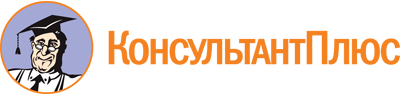 Приказ Минобрнауки России от 28.07.2014 N 823
"Об утверждении федерального государственного образовательного стандарта среднего профессионального образования по специальности 13.02.02 Теплоснабжение и теплотехническое оборудование"
(Зарегистрировано в Минюсте России 25.08.2014 N 33824)Документ предоставлен КонсультантПлюс

www.consultant.ru

Дата сохранения: 13.12.2022
 Уровень образования, необходимый для приема на обучение по ППССЗНаименование квалификации базовой подготовкиСрок получения СПО по ППССЗ базовой подготовки в очной форме обучения <1>среднее общее образованиеТехник-теплотехник2 года 10 месяцевосновное общее образованиеТехник-теплотехник3 года 10 месяцев <2>Уровень образования, необходимый для приема на обучение по ППССЗНаименование квалификации углубленной подготовкиСрок получения СПО по ППССЗ углубленной подготовки в очной форме обучения <1>среднее общее образованиеСтарший техник-теплотехник3 года 10 месяцевосновное общее образованиеСтарший техник-теплотехник4 года 10 месяцев <2>ИндексНаименование учебных циклов, разделов, модулей, требования к знаниям, умениям, практическому опытуВсего максимальной учебной нагрузки обучающегося (час./нед.)В том числе часов обязательных учебных занятийИндекс и наименование дисциплин, междисциплинарных курсов (МДК)Коды формируемых компетенцийОбязательная часть учебных циклов ППССЗ32402160ОГСЭ.00Общий гуманитарный и социально-экономический учебный цикл660440ОГСЭ.00В результате изучения обязательной части учебного цикла обучающийся должен:уметь:ориентироваться в наиболее общих философских проблемах бытия, познания, ценностей, свободы и смысла жизни как основах формирования культуры гражданина и будущего специалиста;знать:основные категории и понятия философии;роль философии в жизни человека и общества;основы философского учения о бытии;сущность процесса познания;основы научной, философской и религиозной картин мира;об условиях формирования личности, свободе и ответственности за сохранение жизни, культуры, окружающей среды;о социальных и этических проблемах, связанных с развитием и использованием достижений науки, техники и технологий;48ОГСЭ.01. Основы философииОК 1 - 9ОГСЭ.00уметь:ориентироваться в современной экономической, политической и культурной ситуации в России и мире;выявлять взаимосвязь российских, региональных, мировых социально-экономических, политических и культурных проблем;знать:основные направления развития ключевых регионов мира на рубеже веков (XX и XXI вв.);сущность и причины локальных, региональных, межгосударственных конфликтов в конце XX - начале XXI вв.;основные процессы (интеграционные, поликультурные, миграционные и иные) политического и экономического развития ведущих государств и регионов мира;назначение ООН, НАТО, ЕС и других организаций и основные направления их деятельности;о роли науки, культуры и религии в сохранении и укреплении национальных и государственных традиций;содержание и назначение важнейших правовых и законодательных актов мирового и регионального значения;48ОГСЭ.02. ИсторияОК 1 - 9ОГСЭ.00уметь:общаться (устно и письменно) на иностранном языке на профессиональные и повседневные темы;переводить (со словарем) иностранные тексты профессиональной направленности;самостоятельно совершенствовать устную и письменную речь, пополнять словарный запас;знать:лексический (1200 - 1400 лексических единиц) и грамматический минимум, необходимый для чтения и перевода (со словарем) иностранных текстов профессиональной направленности;172ОГСЭ.03. Иностранный языкОК 1 - 9ОГСЭ.00уметь:использовать физкультурно-оздоровительную деятельность для укрепления здоровья, достижения жизненных и профессиональных целей;знать:о роли физической культуры в общекультурном, профессиональном и социальном развитии человека;основы здорового образа жизни.344172ОГСЭ.04. Физическая культураОК 2, 3, 6, 9ЕН.00Математический и общий естественнонаучный учебный цикл14698ЕН.00В результате изучения обязательной части учебного цикла обучающийся должен:уметь:решать прикладные задачи в области профессиональной деятельности;знать:значение математики в профессиональной деятельности и при освоении ППССЗ;основные математические методы решения прикладных задач в области профессиональной деятельности;основные понятия и методы математического анализа, линейной алгебры, теории комплексных чисел, теории вероятностей и математической статистики;основы интегрального и дифференциального исчисления;ЕН.01. МатематикаОК 1 - 9ПК 1.1 - 1.3, 2.1, 2.2, 3.2, 4.1, 4.3ЕН.00уметь:анализировать и прогнозировать экологические последствия различных видов производственной деятельности;анализировать причины возникновения экологических аварий и катастроф;выбирать методы, технологии и аппараты утилизации газовых выбросов, стоков, твердых отходов;определять экологическую пригодность выпускаемой продукции;оценивать состояние экологии окружающей среды на производственном объекте;знать:виды и классификацию природных ресурсов, условия устойчивого состояния экосистем;задачи охраны окружающей среды, природоресурсный потенциал и охраняемые природные территории Российской Федерации;основные источники и масштабы образования отходов производства;основные источники техногенного воздействия на окружающую среду, способы предотвращения и улавливания выбросов, методы очистки промышленных сточных вод, принципы работы аппаратов обезвреживания и очистки газовых выбросов и стоков производств;правовые основы, правила и нормы природопользования и экологической безопасности;принципы и методы рационального природопользования, мониторинга окружающей среды, экологического контроля и экологического регулирования;принципы и правила международного сотрудничества в области природопользования и охраны окружающей среды.ЕН.02. Экологические основы природопользованияОК 1 - 9ПК 1.1 - 1.3,2.1, 2.2,3.1, 3.2,4.1 - 4.3П.00Профессиональный учебный цикл24341622ОП.00Общепрофессиональные дисциплины804536В результате изучения обязательной части профессионального учебного цикла обучающийся по общепрофессиональным дисциплинам должен:уметь:выполнять графические изображения технологического оборудования и технологических схем в ручной и машинной графике;выполнять комплексные чертежи геометрических тел и проекции точек, лежащих на их поверхности, в ручной и машинной графике;выполнять эскизы, технические рисунки и чертежи деталей, их элементов, узлов в ручной и машинной графике;оформлять технологическую и конструкторскую документацию в соответствии с действующей нормативно-технической документацией;читать чертежи, технологические схемы, спецификации и технологическую документацию по профилю специальности;знать:законы, методы и приемы проекционного черчения;классы точности и их обозначение на чертежах;правила оформления и чтения конструкторской и технологической документации;правила выполнения чертежей, технических рисунков, эскизов и схем, геометрические построения и правила вычерчивания технических деталей;способы графического представления технологического оборудования и выполнения технологических схем в ручной и машинной графике;технику и принципы нанесения размеров;типы и назначение спецификаций, правила их чтения и составления;требования государственных стандартов Единой системы конструкторской документации (далее - ЕСКД) и Единой системы технологической документации (далее - ЕСТД);ОП.01. Инженерная графикаОК 1 - 5, 7 - 9,ПК 1.1 - 1.3,2.1, 2.2,3.1, 3.2уметь:подбирать устройства электронной техники, электрические приборы и оборудование с определенными параметрами и характеристиками;правильно эксплуатировать электрооборудование и механизмы передачи движения технологических машин и аппаратов;рассчитывать параметры электрических, магнитных цепей;снимать показания и пользоваться электроизмерительными приборами и приспособлениями;собирать электрические схемы;читать принципиальные, электрические и монтажные схемы;знать:классификацию электронных приборов, их устройство и область применения;методы расчета и измерения основных параметров электрических, магнитных цепей;основные законы электротехники;основные правила эксплуатации электрооборудования и методы измерения электрических величин;основы теории электрических машин, принцип работы типовых электрических устройств;основы физических процессов в проводниках, полупроводниках и диэлектриках;параметры электрических схем и единицы их измерения;принципы выбора электрических и электронных устройств и приборов;принципы действия, устройство, основные характеристики электротехнических и электронных устройств и приборов;свойства проводников, полупроводников, электроизоляционных, магнитных материалов;способы получения, передачи и использования электрической энергии;устройство, принцип действия и основные характеристики электротехнических приборов;характеристики и параметры электрических и магнитных полей;ОП.02. Электротехника и электроникаОК 1 - 5, 7 - 9ПК 1.1 - 1.3,2.1, 2.2,3.1, 3.2уметь:использовать в профессиональной деятельности документацию систем качества;оформлять технологическую и техническую документацию в соответствии с действующей нормативной базой;приводить несистемные величины измерений в соответствие с действующими стандартами и международной системой единиц СИ;применять требования нормативных актов к основным видам продукции (услуг) и процессов;знать:задачи стандартизации, ее экономическую эффективность;основные положения систем (комплексов) общетехнических и организационно-методических стандартов;основные понятия и определения метрологии, стандартизации, сертификации и документации систем качества;терминологию и единицы измерения величин в соответствии с действующими стандартами и международной системой единиц СИ;формы подтверждения качества;ОП.03. Метрология, стандартизация и сертификацияОК 1 - 9ПК 1.1 - 1.3,2.1, 2.2,3.1 - 3.2,4.1 - 4.3уметь:определять напряжения в конструкционных элементах;определять передаточное отношение;проводить расчет и проектировать детали и сборочные единицы общего назначения;проводить сборочно-разборочные работы в соответствии с характером соединений деталей и сборочных единиц;производить расчеты на сжатие, срез и смятие;производить расчеты элементов конструкций на прочность, жесткость и устойчивость;собирать конструкции из деталей по чертежам и схемам;читать кинематические схемы;знать:виды движений и преобразующие движения механизмы;виды износа и деформаций деталей и узлов;виды передач, их устройство, назначение, преимущества и недостатки, условные обозначения на схемах;кинематику механизмов, соединения деталей машин, механические передачи, виды и устройство передач;методику расчета конструкций на прочность, жесткость и устойчивость при различных видах деформации;методику расчета на сжатие, срез и смятие;назначение и классификацию подшипников;характер соединения основных сборочных единиц и деталей;основные типы смазочных устройств;типы, назначение, устройство редукторов;трение, его виды, роль трения в технике;устройство и назначение инструментов и контрольно-измерительных приборов, используемых при техническом обслуживании и ремонте оборудования;ОП.04. Техническая механикаОК 1 - 5, 7 - 9ПК 1.1 - 1.3,2.1, 2.2,3.1, 3.2уметь:определять свойства и классифицировать конструкционные и сырьевые материалы, применяемые в производстве, по маркировке, внешнему виду, происхождению, свойствам, составу, назначению и способу приготовления;определять твердость материалов;определять режимы отжига, закалки и отпуска стали;подбирать конструкционные материалы по их назначению и условиям эксплуатации;подбирать способы и режимы обработки металлов (литьем, давлением, сваркой, резанием) для изготовления различных деталей;знать:виды механической, химической и термической обработки металлов и сплавов;виды прокладочных и уплотнительных материалов;закономерности процессов кристаллизации и структурообразования металлов и сплавов, защиты от коррозии;классификацию, основные виды, маркировку, область применения и виды обработки конструкционных материалов, основные сведения об их назначении и свойствах, принципы их выбора для применения в производстве;методы измерения параметров и определения свойств материалов;основные сведения о кристаллизации и структуре расплавов;основные сведения о назначении и свойствах металлов и сплавов, о технологии их производства;основные свойства полимеров и их использование;особенности строения металлов и сплавов;свойства смазочных и абразивных материалов;способы получения композиционных материалов;сущность технологических процессов литья, сварки, обработки металлов давлением и резанием;ОП.05. МатериаловедениеОК 1 - 5,7 - 9ПК 1.1 - 1.3,2.1, 2.2,3.1, 3.2уметь:выполнять теплотехнические расчеты:термодинамических циклов тепловых двигателей и теплосиловых установок;расходов топлива, теплоты и пара на выработку энергии;коэффициентов полезного действия термодинамических циклов тепловых двигателей и теплосиловых установок;потерь теплоты через ограждающие конструкции зданий, изоляцию трубопроводов и теплотехнического оборудования;тепловых и материальных, балансов, площади поверхности нагрева теплообменных аппаратов;определять параметры при гидравлическом расчете трубопроводов, воздуховодов;строить характеристики насосов и вентиляторов;знать:параметры состояния термодинамической системы, единицы измерения и соотношения между ними;основные законы термодинамики, процессы изменения состояния идеальных газов, водяного пара и воды;циклы тепловых двигателей и теплосиловых установок;основные законы теплопередачи;физические свойства жидкостей и газов;законы гидростатики и гидродинамики;основные задачи и порядок гидравлического расчета трубопроводов;виды, устройство и характеристики насосов и вентиляторов;ОП.06. Теоретические основы теплотехники и гидравликиОК 1 - 5, 9ПК 1.1 - 1.3, 3.1уметь:выполнять расчеты с использованием прикладных компьютерных программ;использовать информационно-телекоммуникационную сеть "Интернет"(далее - сеть Интернет) и ее возможности для организации оперативного обмена информацией;использовать технологии сбора, размещения, хранения, накопления, преобразования и передачи данных в профессионально ориентированных информационных системах;обрабатывать и анализировать информацию с применением программных средств и вычислительной техники;получать информацию в локальных и глобальных компьютерных сетях;применять графические редакторы для создания и редактирования изображений;применять компьютерные программы для поиска информации, составления и оформления документов и презентаций;знать:базовые системные программные продукты и пакеты прикладных программ (текстовые процессоры, электронные таблицы, системы управления базами данных, графические редакторы, информационно-поисковые системы);методы и средства сбора, обработки, хранения, передачи и накопления информации;общий состав и структуру персональной электронно-вычислительной машины (далее - ЭВМ) и вычислительных систем;основные методы и приемы обеспечения информационной безопасности;основные положения и принципы автоматизированной обработки и передачи информации;основные принципы, методы и свойства информационных и телекоммуникационных технологий в профессиональной деятельности;ОП.07. Информационные технологии в профессиональной деятельностиОК 1 - 9ПК 1.1 - 1.3,2.1, 2.2,3.1, 3.2,4.1 - 4.3уметь:находить и использовать необходимую экономическую информацию;определять организационно-правовые формы организаций;определять состав материальных, трудовых и финансовых ресурсов организации;оформлять первичные документы по учету рабочего времени, выработки, заработной платы, простоев;рассчитывать основные технико-экономические показатели деятельности подразделения (организации);знать:действующие законодательные и нормативные правовые акты, регулирующие производственно-хозяйственную деятельность;основные технико-экономические показатели деятельности организации;методики расчета основных технико-экономических показателей деятельности организации;методы управления основными и оборотными средствами и оценки эффективности их использования;механизмы ценообразования на продукцию (услуги), формы оплаты труда в современных условиях;основные принципы построения экономической системы организации;основы маркетинговой деятельности, менеджмента и принципы делового общения;основы организации работы коллектива исполнителей;основы планирования, финансирования и кредитования организации;особенности менеджмента в области профессиональной деятельности;общую производственную и организационную структуру организации;современное состояние и перспективы развития отрасли, организацию хозяйствующих субъектов в рыночной экономике;состав материальных, трудовых и финансовых ресурсов организации, показатели их эффективного использования;способы экономии ресурсов, основные энерго- и материалосберегающие технологии;формы организации и оплаты труда;ОП.08. Основы экономикиОК 1 - 9ПК 1.1 - 1.3,2.1, 2.2,3.1, 3.2,4.1 - 4.3уметь:анализировать и оценивать результаты и последствия деятельности (бездействия) с правовой точки зрения;защищать свои права в соответствии с гражданским, гражданским процессуальным и трудовым законодательством;использовать нормативные правовые документы, регламентирующие профессиональную деятельность;знать:виды административных правонарушений и административной ответственности;классификацию, основные виды и правила составления нормативных правовых актов;нормы защиты нарушенных прав и судебный порядок разрешения споров;организационно-правовые формы юридических лиц;основные положения Конституции Российской Федерации, действующие законодательные и иные нормативные правовые акты, регулирующие правоотношения в процессе профессиональной (трудовой) деятельности;нормы дисциплинарной и материальной ответственности работника;понятие правового регулирования в сфере профессиональной деятельности;порядок заключения трудового договора и основания его прекращения;права и обязанности работников в сфере профессиональной деятельности;права и свободы человека и гражданина, механизмы их реализации;правовое положение субъектов предпринимательской деятельности;роль государственного регулирования в обеспечении занятости населения;ОП.09. Правовые основы профессиональной деятельностиОК 1 - 9ПК 1.1 - 1.32.1, 2.2,3.1, 3.2,4.1 - 4.3уметь:вести документацию установленного образца по охране труда, соблюдать сроки ее заполнения и условия хранения;использовать экобиозащитную и противопожарную технику, средства коллективной и индивидуальной защиты;определять и проводить анализ опасных и вредных факторов в сфере профессиональной деятельности;оценивать состояние техники безопасности на производственном объекте;применять безопасные приемы труда на территории организации и в производственных помещениях;проводить аттестацию рабочих мест по условиям труда, в том числе оценку условий труда и травмобезопасности;инструктировать подчиненных работников (персонал) по вопросам техники безопасности;соблюдать правила безопасности труда, производственной санитарии и пожарной безопасности;знать:законодательство в области охраны труда;нормативные документы по охране труда и здоровья, основы профгигиены, профсанитарии и пожаробезопасности;правила и нормы охраны труда, техники безопасности, личной и производственной санитарии и противопожарной защиты;правовые и организационные основы охраны труда в организации, систему мер по безопасной эксплуатации опасных производственных объектов и снижению вредного воздействия на окружающую среду, профилактические мероприятия по технике безопасности и производственной санитарии;возможные опасные и вредные факторы и средства защиты;действие токсичных веществ на организм человека;категорирование производств по взрыво- и пожароопасности;меры предупреждения пожаров и взрывов;общие требования безопасности на территории организации и в производственных помещениях;основные причины возникновения пожаров и взрывов;особенности обеспечения безопасных условий труда на производстве;порядок хранения и использования средств коллективной и индивидуальной защиты;предельно допустимые концентрации и индивидуальные средства защиты;права и обязанности работников в области охраны труда;виды и правила проведения инструктажей по охране труда;правила безопасной эксплуатации установок и аппаратов;возможные последствия несоблюдения технологических процессов и производственных инструкций подчиненными работниками (персоналом), фактические или потенциальные последствия собственной деятельности (или бездействия) и их влияние на уровень безопасности труда;принципы прогнозирования развития событий и оценки последствий при техногенных чрезвычайных ситуациях и стихийных явлениях;средства и методы повышения безопасности технических средств и технологических процессов;ОП.10. Охрана трудаОК 1 - 9ПК 1.1 - 1.3,2.1, 2.2,3.1, 3.2,4.1 - 4.3уметь:организовывать и проводить мероприятия по защите работающих и населения от негативных воздействий чрезвычайных ситуаций;предпринимать профилактические меры для снижения уровня опасностей различного вида и их последствий в профессиональной деятельности и быту;использовать средства индивидуальной и коллективной защиты от оружия массового поражения;применять первичные средства пожаротушения;ориентироваться в перечне военно-учетных специальностей и самостоятельно определять среди них родственные полученной специальности;применять профессиональные знания в ходе исполнения обязанностей военной службы на воинских должностях в соответствии с полученной специальностью;владеть способами бесконфликтного общения и саморегуляции в повседневной деятельности и экстремальных условиях военной службы;оказывать первую помощь пострадавшим;знать:принципы обеспечения устойчивости объектов экономики, прогнозирования развития событий и оценки последствий при техногенных чрезвычайных ситуациях и стихийных явлениях, в том числе в условиях противодействия терроризму как серьезной угрозе национальной безопасности России;основные виды потенциальных опасностей и их последствия в профессиональной деятельности и быту, принципы снижения вероятности их реализации;основы военной службы и обороны государства;задачи и основные мероприятия гражданской обороны;способы защиты населения от оружия массового поражения;меры пожарной безопасности и правила безопасного поведения при пожарах;организацию и порядок призыва граждан на военную службу и поступления на нее в добровольном порядке;основные виды вооружения, военной техники и специального снаряжения, состоящих на вооружении (оснащении) воинских подразделений, в которых имеются военно-учетные специальности, родственные специальностям СПО;область применения получаемых профессиональных знаний при исполнении обязанностей военной службы;порядок и правила оказания первой помощи пострадавшим.68ОП.11. Безопасность жизнедеятельностиОК 1 - 9ПК 1.1 - 1.3,2.1, 2.2,3.1, 3.2,4.1 - 4.3ПМ.00Профессиональные модули16301086ПМ.01Эксплуатация теплотехнического оборудования и систем тепло- и топливоснабженияВ результате изучения профессионального модуля обучающийся должен:иметь практический опыт:безопасной эксплуатации:теплотехнического оборудования и систем тепло- и топливоснабжения;систем автоматики, управления, сигнализации и защиты теплотехнического оборудования и систем тепло- и топливоснабжения;приборов для измерения и учета тепловой энергии и энергоресурсов;контроля и управления:режимами работы теплотехнического оборудования и систем тепло- и топливоснабжения;системами автоматического регулирования процесса производства, транспорта и распределения тепловой энергии;организации процессов:бесперебойного теплоснабжения и контроля над гидравлическим и тепловым режимом тепловых сетей;выполнения работ по повышению энергоэффективности теплотехнического оборудования и систем тепло- и топливоснабжения;внедрения энергосберегающих технологий в процессы производства, передачи и распределения тепловой энергии;чтения, составления и расчета принципиальных тепловых схем тепловой электростанции (далее - ТЭС), котельных и систем тепло- и топливоснабжения;оформления технической документации в процессе эксплуатации теплотехнического оборудования и систем тепло- и топливоснабжения;уметь:выполнять:безопасный пуск, останов и обслуживание во время работы теплотехнического оборудования и систем тепло- и топливоснабжения;техническое освидетельствование теплотехнического оборудования и систем тепло- и топливоснабжения;автоматическое и ручное регулирование процесса производства, транспорта и распределения тепловой энергии;тепловой и аэродинамический расчет котельных агрегатов;гидравлический и механический расчет газопроводов и тепловых сетей;тепловой расчет тепловых сетей;расчет принципиальных тепловых схем ТЭС, котельных, тепловых пунктов и систем тепло- и топливоснабжения;выбор по данным расчета тепловых схем основного и вспомогательного оборудования;составлять:принципиальные тепловые схемы тепловых пунктов, котельных и ТЭС, схемы тепловых сетей и систем топливоснабжения;техническую документацию процесса эксплуатации теплотехнического оборудования и систем тепло- и топливоснабжения;знать:устройство, принцип действия и характеристики:основного и вспомогательного теплотехнического оборудования и систем тепло- и топливоснабжения;гидравлических машин;тепловых двигателей;систем автоматического регулирования, сигнализации и защиты теплотехнического оборудования и систем тепло- и топливоснабжения;приборов и устройств для измерения параметров теплоносителей, расхода и учета энергоресурсов и тепловой энергии;правила:устройства и безопасной эксплуатации паровых и водогрейных котлов, трубопроводов пара и горячей воды, сосудов, работающих под давлением;технической эксплуатации тепловых энергоустановок;безопасности систем газораспределения и газопотребления;охраны труда;ведения технической документации в процессе эксплуатации теплотехнического оборудования и тепловых сетей;методики:теплового и аэродинамического расчета котельных агрегатов;гидравлического и механического расчета тепловых сетей и газопроводов;теплового расчета тепловых сетей;разработки и расчета принципиальных тепловых схем ТЭС, котельных, тепловых пунктов и систем тепло- и топливоснабжения;выбора по данным расчета тепловых схем основного и вспомогательного оборудования ТЭС, котельных, тепловых пунктов и систем тепло- и топливоснабжения;проведения гидравлических испытаний теплотехнического оборудования и систем тепло- и топливоснабжения;основные положения федеральных законов от 21 июля 1997 г. N 116-ФЗ "О промышленной безопасности опасных производственных объектов", от 23 ноября 2009 г. N 261-ФЗ "Об энергосбережении и о повышении энергетической эффективности и о внесении изменений в отдельные законодательные акты Российской Федерации";требования нормативных документов (СНиП, ГОСТ, СП) к теплотехническому оборудованию, системам тепло- и топливоснабжения;основные направления:развития энергосберегающих технологий;повышения энергоэффективности при производстве, транспорте и распределении тепловой энергии;МДК.01.01. Эксплуатация, расчет и выбор теплотехнического оборудования и систем тепло- и топливоснабженияОК 1 - 9ПК 1.1 - 1.3ПМ.02Ремонт теплотехнического оборудования и систем тепло- и топливоснабженияВ результате изучения профессионального модуля обучающийся должен:иметь практический опыт:ремонта:поверхностей нагрева и барабанов котлов;обмуровки и изоляции;арматуры и гарнитуры теплотехнического оборудования и систем тепло- и топливоснабжения;вращающихся механизмов;применения такелажных схем по ремонту теплотехнического оборудования и систем тепло- и топливоснабжения;проведения гидравлических испытаний теплотехнического оборудования и систем тепло- и топливоснабжения;оформления технической документации в процессе проведения ремонта теплотехнического оборудования и систем тепло- и топливоснабжения;уметь:выявлять и устранять дефекты теплотехнического оборудования и систем тепло- и топливоснабжения;определять объем и последовательность проведения ремонтных работ в зависимости от характера выявленного дефекта;производить выбор технологии, материалов, инструментов, приспособлений и средств механизации ремонтных работ;контролировать и оценивать качество проведения ремонтных работ;составлять техническую документацию ремонтных работ;знать:конструкцию, принцип действия и основные характеристики теплотехнического оборудования и систем тепло- и топливоснабжения;виды, способы выявления и устранения дефектов теплотехнического оборудования и систем тепло- и топливоснабжения;технологию производства ремонта теплотехнического оборудования и систем тепло- и топливоснабжения;классификацию, основные характеристики и область применения материалов, инструментов, приспособлений и средств механизации для производства ремонтных работ;объем и содержание отчетной документации по ремонту;нормы простоя теплотехнического оборудования и систем тепло- и топливоснабжения;типовые объемы работ при производстве текущего и капитальных ремонтов теплотехнического оборудования и систем тепло- и топливоснабжения;руководящие и нормативные документы, регламентирующие организацию и проведение ремонтных работ.МДК.02.01. Технология ремонта теплотехнического оборудования и оборудования систем тепло- и топливоснабженияОК 1 - 9ПК 2.1 - 2.3ПМ.03Наладка и испытания теплотехнического оборудования и систем тепло- и топливоснабженияВ результате изучения профессионального модуля обучающийся должен:иметь практический опыт:подготовки к испытаниям и наладке теплотехнического оборудования и систем тепло- и топливоснабжения;чтения схем установки контрольно-измерительных приборов при проведении испытаний и наладки теплотехнического оборудования и систем тепло- и топливоснабжения;контроля над параметрами процесса производства, транспорта и распределения тепловой энергии;обработки результатов испытаний и наладки теплотехнического оборудования и систем тепло- и топливоснабжения;проведения испытаний и наладки теплотехнического оборудования и систем тепло- и топливоснабжения;составления отчетной документации по результатам испытаний и наладки теплотехнического оборудования и систем тепло- и топливоснабжения;уметь:выполнять:подготовку к наладке и испытаниям теплотехнического оборудования и систем тепло- и топливоснабжения;подготовку к работе средств измерений и аппаратуры;работу по наладке и испытаниям теплотехнического оборудования и систем тепло- и топливоснабжения в соответствии с методическими, техническими и другими материалами по организации пусконаладочных работ;обработку результатов наладки и испытаний теплотехнического оборудования и систем тепло- и топливоснабжения;вести техническую документацию во время проведения наладки и испытаний теплотехнического оборудования и систем тепло- и топливоснабжения;знать:характеристики, конструктивные особенности, назначение и режимы работы теплотехнического оборудования и систем тепло- и топливоснабжения;назначение, конструктивные особенности и характеристики контрольных средств, приборов и устройств, применяемых при эксплуатации, наладке и испытаниях теплотехнического оборудования и систем тепло- и топливоснабжения;постановления, распоряжения, приказы, методические материалы по вопросам организации пусконаладочных работ;порядок и правила проведения наладки и испытаний теплотехнического оборудования и систем тепло- и топливоснабжения;правила и нормы охраны труда при проведении наладки и испытаний теплотехнического оборудования и систем тепло- и топливоснабжения;правила оформления отчетной документации по результатам испытаний и наладки теплотехнического оборудования и систем тепло- и топливоснабжения.МДК.03.01. Наладка и испытания теплотехнического оборудования и систем тепло- и топливоснабженияОК 1 - 9ПК 3.1, 3.2ПМ.04Организация и управление работой трудового коллективаВ результате изучения профессионального модуля обучающийся должен:иметь практический опыт:планирования и организации работы трудового коллектива;участия в оценке экономической эффективности производственной деятельности трудового коллектива;обеспечения выполнения требований правил охраны труда и промышленной безопасности;уметь:планировать и организовывать работу трудового коллектива;вырабатывать эффективные решения в штатных и нештатных ситуациях;обеспечивать подготовку и выполнение работ производственного подразделения в соответствии с технологическим регламентом;оформлять наряды-допуски на проведение ремонтных работ;проводить инструктаж персонала по правилам эксплуатации теплотехнического оборудования и систем тепло- и топливоснабжения во время проведения наладки и испытаний;организовывать и проводить мероприятия по защите работников от негативных воздействий вредных и опасных производственных факторов;осуществлять мероприятия по предупреждению аварийных ситуаций в процессе производства, транспорта и распределения тепловой энергии и энергоресурсов;осуществлять первоочередные действия при возникновении аварийных ситуаций на производственном участке;проводить анализ причин аварий, травмоопасных и вредных факторов в сфере профессиональной деятельности;знать:методы организации, нормирования и форм оплаты труда;формы построения взаимоотношений с сотрудниками, мотивации и критерии мотивации труда;порядок подготовки к работе обслуживающего персонала теплотехнического оборудования и систем тепло- и топливоснабжения;виды инструктажей, их содержание и порядок проведения;функциональные обязанности должностных лиц энергослужбы организации;права и обязанности обслуживающего персонала и лиц, ответственных за исправное состояние и безопасную эксплуатацию теплотехнического оборудования и систем тепло- и топливоснабжения;виды ответственности за нарушение трудовой дисциплины, норм и правил охраны труда и промышленной безопасности;основы менеджмента, основы психологии деловых отношений.МДК.04.01. Организация и управление работой трудового коллективаОК 1 - 9ПК 4.1 - 4.3ПМ.05Выполнение работ по одной или нескольким профессиям рабочих, должностям служащихПМ.05Вариативная часть учебных циклов ППССЗ (определяется образовательной организацией самостоятельно)1404936ПМ.05Всего часов обучения по учебным циклам ППССЗ46443096УП.00Учебная практика23 нед.828ОК 1 - 9ПК 1.1 - 1.3,2.1 - 2.3,3.1, 3.2,4.1 - 4.3ПП.00Производственная практика (по профилю специальности)23 нед.828ОК 1 - 9ПК 1.1 - 1.3,2.1 - 2.3,3.1, 3.2,4.1 - 4.3ПДП.00Производственная практика (преддипломная)4 нед.ПА.00Промежуточная аттестация5 нед.ГИА.00Государственная итоговая аттестация6 нед.ГИА.01Подготовка выпускной квалификационной работы4 нед.ГИА.02Защита выпускной квалификационной работы2 нед.Обучение по учебным циклам86 нед.Учебная практика23 нед.Производственная практика (по профилю специальности)23 нед.Производственная практика (преддипломная)4 нед.Промежуточная аттестация5 нед.Государственная итоговая аттестация6 нед.Каникулы23 нед.Итого147 нед.ИндексНаименование учебных циклов, разделов, модулей, требования к знаниям, умениям, практическому опытуВсего максимальной учебной нагрузки обучающегося (час./нед.)В том числе часов обязательных учебных занятийИндекс и наименование дисциплин, междисциплинарных курсов (МДК)Коды формируемых компетенцийОбязательная часть учебных циклов ППССЗ45903060ОГСЭ.00Общий гуманитарный и социально-экономический учебный цикл948632ОГСЭ.00В результате изучения обязательной части учебного цикла обучающийся должен:уметь:ориентироваться в наиболее общих философских проблемах бытия, познания, ценностей, свободы и смысла жизни как основах формирования культуры гражданина и будущего специалиста;знать:основные категории и понятия философии;роль философии в жизни человека и общества;основы философского учения о бытии;сущность процесса познания;основы научной, философской и религиозной картин мира;об условиях формирования личности, свободе и ответственности за сохранение жизни, культуры, окружающей среды;о социальных и этических проблемах, связанных с развитием и использованием достижений науки, техники и технологий;48ОГСЭ.01. Основы философииОК 1 - 9ОГСЭ.00уметь:ориентироваться в современной экономической, политической и культурной ситуации в России и мире;выявлять взаимосвязь российских, региональных, мировых социально-экономических, политических и культурных проблем;знать:основные направления развития ключевых регионов мира на рубеже веков (XX и XXI вв.);сущность и причины локальных, региональных, межгосударственных конфликтов в конце XX - начале XXI вв.;основные процессы (интеграционные, поликультурные, миграционные и иные) политического и экономического развития ведущих государств и регионов мира;назначение ООН, НАТО, ЕС и других организаций и основные направления их деятельности;о роли науки, культуры и религии в сохранении и укреплении национальных и государственных традиций;содержание и назначение важнейших правовых и законодательных актов мирового и регионального значения;48ОГСЭ.02. ИсторияОК 1 - 9ОГСЭ.00уметь:применять техники и приемы эффективного общения в профессиональной деятельности;использовать приемы саморегуляции поведения в процессе межличностного общения;знать:взаимосвязь общения и деятельности;цели, функции, виды и уровни общения;роли и ролевые ожидания в общении;виды социальных взаимодействий;механизмы взаимопонимания в общении;техники и приемы общения, правила слушания, ведения беседы, убеждения;этические принципы общения;источники, причины, виды и способы разрешения конфликтов;48ОГСЭ.03. Психология общенияОК 1 - 9ОГСЭ.00уметь:общаться (устно и письменно) на иностранном языке на профессиональные и повседневные темы;переводить (со словарем) иностранные тексты профессиональной направленности;самостоятельно совершенствовать устную и письменную речь, пополнять словарный запас;знать:лексический (1200 - 1400 лексических единиц) и грамматический минимум, необходимый для чтения и перевода (со словарем) иностранных текстов профессиональной направленности;244ОГСЭ.04. Иностранный языкОК 1 - 9ОГСЭ.00уметь:использовать физкультурно-оздоровительную деятельность для укрепления здоровья, достижения жизненных и профессиональных целей;знать:о роли физической культуры в общекультурном, профессиональном и социальном развитии человека;основы здорового образа жизни.488244ОГСЭ.05. Физическая культураОК 2, 3, 6, 9ЕН.00Математический и общий естественнонаучный учебный цикл14698ЕН.00В результате изучения обязательной части учебного цикла обучающийся должен:уметь:решать прикладные задачи в области профессиональной деятельности;знать:значение математики в профессиональной деятельности и при освоении ППССЗ;основные математические методы решения прикладных задач в области профессиональной деятельности;основные понятия и методы математического анализа, линейной алгебры, теории комплексных чисел, теории вероятностей и математической статистики;основы интегрального и дифференциального исчисления;ЕН.01. МатематикаОК 1 - 9ПК 1.1 - 1.3,2.1, 2.2, 3.2,4.1, 4.3ЕН.00уметь:анализировать и прогнозировать экологические последствия различных видов производственной деятельности;анализировать причины возникновения экологических аварий и катастроф;выбирать методы, технологии и аппараты утилизации газовых выбросов, стоков, твердых отходов;определять экологическую пригодность выпускаемой продукции;оценивать состояние экологии окружающей среды на производственном объекте;знать:виды и классификацию природных ресурсов, условия устойчивого состояния экосистем;задачи охраны окружающей среды, природоресурсный потенциал и охраняемые природные территории Российской Федерации;основные источники и масштабы образования отходов производства;основные источники техногенного воздействия на окружающую среду, способы предотвращения и улавливания выбросов, методы очистки промышленных сточных вод, принципы работы аппаратов обезвреживания и очистки газовых выбросов и стоков производств;правовые основы, правила и нормы природопользования и экологической безопасности;принципы и методы рационального природопользования, мониторинга окружающей среды, экологического контроля и экологического регулирования;принципы и правила международного сотрудничества в области природопользования и охраны окружающей среды.ЕН.02. Экологические основы природопользованияОК 1 - 9ПК 1.1 - 1.3,2.1, 2.2,3.1, 3.2,4.1 - 4.3П.00Профессиональный учебный цикл34962330ОП.00Общепрофессиональные дисциплины804536В результате изучения обязательной части профессионального учебного цикла обучающийся по общепрофессиональным дисциплинам должен:уметь:выполнять графические изображения технологического оборудования и технологических схем в ручной и машинной графике;выполнять комплексные чертежи геометрических тел и проекции точек, лежащих на их поверхности, в ручной и машинной графике;выполнять эскизы, технические рисунки и чертежи деталей, их элементов, узлов в ручной и машинной графике;оформлять технологическую и конструкторскую документацию в соответствии с действующей нормативно-технической документацией;читать чертежи, технологические схемы, спецификации и технологическую документацию по профилю специальности;знать:законы, методы и приемы проекционного черчения;классы точности и их обозначение на чертежах;правила оформления и чтения конструкторской и технологической документации;правила выполнения чертежей, технических рисунков, эскизов и схем, геометрические построения и правила вычерчивания технических деталей;способы графического представления технологического оборудования и выполнения технологических схем в ручной и машинной графике;технику и принципы нанесения размеров;типы и назначение спецификаций, правила их чтения и составления;требования государственных стандартов ЕСКД и ЕСТД;ОП.01. Инженерная графикаОК 1 - 5, 7 - 9ПК 1.1 - 1.3,2.1, 2.2,3.1, 3.2,5.1 - 5.4уметь:подбирать устройства электронной техники, электрические приборы и оборудование с определенными параметрами и характеристиками;правильно эксплуатировать электрооборудование и механизмы передачи движения технологических машин и аппаратов;рассчитывать параметры электрических, магнитных цепей;снимать показания и пользоваться электроизмерительными приборами и приспособлениями;собирать электрические схемы;читать принципиальные, электрические и монтажные схемы;знать:классификацию электронных приборов, их устройство и область применения;методы расчета и измерения основных параметров электрических, магнитных цепей;основные законы электротехники;основные правила эксплуатации электрооборудования и методы измерения электрических величин;основы теории электрических машин, принцип работы типовых электрических устройств;основы физических процессов в проводниках, полупроводниках и диэлектриках;параметры электрических схем и единицы их измерения;принципы выбора электрических и электронных устройств и приборов;принципы действия, устройство, основные характеристики электротехнических и электронных устройств и приборов;свойства проводников, полупроводников, электроизоляционных, магнитных материалов;способы получения, передачи и использования электрической энергии;устройство, принцип действия и основные характеристики электротехнических приборов;характеристики и параметры электрических и магнитных полей;ОП.02. Электротехника и электроникаОК 1 - 5, 7 - 9ПК 1.1 -1.3,2.1, 2.2,3.1, 3.2,5.1 - 5.4уметь:использовать в профессиональной деятельности документацию систем качества;оформлять технологическую и техническую документацию в соответствии с действующей нормативной базой;приводить несистемные величины измерений в соответствие с действующими стандартами и международной системой единиц СИ;применять требования нормативных актов к основным видам продукции (услуг) и процессам;знать:задачи стандартизации, ее экономическую эффективность;основные положения систем (комплексов) общетехнических и организационно-методических стандартов;основные понятия и определения метрологии, стандартизации, сертификации и документации систем качества;терминологию и единицы измерения величин в соответствии с действующими стандартами и международной системой единиц СИ;формы подтверждения качества;ОП.03. Метрология, стандартизация и сертификацияОК 1 - 9ПК 1.1 - 1.3, 2.1, 2.2,3.1, 3.2,4.1 - 4.3,5.1 - 5.4уметь:определять напряжения в конструкционных элементах;определять передаточное отношение;проводить расчет и проектировать детали и сборочные единицы общего назначения;проводить сборочно-разборочные работы в соответствии с характером соединений деталей и сборочных единиц;производить расчеты на сжатие, срез и смятие;производить расчеты элементов конструкций на прочность, жесткость и устойчивость;собирать конструкции из деталей по чертежам и схемам;читать кинематические схемы;знать:виды движений и преобразующие движения механизмы;виды износа и деформаций деталей и узлов;виды передач, их устройство, назначение, преимущества и недостатки, условные обозначения на схемах;кинематику механизмов, соединения деталей машин, механические передачи, виды и устройство передач;методику расчета конструкций на прочность, жесткость и устойчивость при различных видах деформации;методику расчета на сжатие, срез и смятие;назначение и классификацию подшипников;характер соединения основных сборочных единиц и деталей;основные типы смазочных устройств;типы, назначение, устройство редукторов;трение, его виды, роль трения в технике;устройство и назначение инструментов и контрольно-измерительных приборов, используемых при техническом обслуживании и ремонте оборудования;ОП.04. Техническая механикаОК 1 - 5, 7 - 9ПК 1.1 - 1.3,2.1, 2.2,3.1, 3.2,5.1 - 5.4уметь:определять свойства и классифицировать конструкционные и сырьевые материалы, применяемые в производстве, по маркировке, внешнему виду, происхождению, свойствам, составу, назначению и способу приготовления;определять твердость материалов;определять режимы отжига, закалки и отпуска стали;подбирать конструкционные материалы по их назначению и условиям эксплуатации;подбирать способы и режимы обработки металлов (литьем, давлением, сваркой, резанием) для изготовления различных деталей;знать:виды механической, химической и термической обработки металлов и сплавов;виды прокладочных и уплотнительных материалов;закономерности процессов кристаллизации и структурообразования металлов и сплавов, защиты от коррозии;классификацию, основные виды, маркировку, область применения и виды обработки конструкционных материалов, основные сведения об их назначении и свойствах, принципы их выбора для применения в производстве;методы измерения параметров и определения свойств материалов;основные сведения о кристаллизации и структуре расплавов;основные сведения о назначении и свойствах металлов и сплавов, о технологии их производства;основные свойства полимеров и их использование;особенности строения металлов и сплавов;свойства смазочных и абразивных материалов;способы получения композиционных материалов;сущность технологических процессов литья, сварки, обработки металлов давлением и резанием;ОП.05. МатериаловедениеОК 1 - 5, 7 - 9,1.1 - 1.3,2.1, 2.2,3.1, 3.2,5.1 - 5.4уметь:выполнять теплотехнические расчеты:термодинамических циклов тепловых двигателей и теплосиловых установок;расходов топлива, теплоты и пара на выработку энергии;коэффициентов полезного действия термодинамических циклов тепловых двигателей и теплосиловых установок;потерь теплоты через ограждающие конструкции зданий, изоляцию трубопроводов и теплотехнического оборудования;тепловых и материальных балансов, площади поверхности нагрева теплообменных аппаратов;определять параметры при гидравлическом расчете трубопроводов, воздуховодов;строить характеристики насосов и вентиляторов;знать:параметры состояния термодинамической системы, единицы измерения и соотношения между ними;основные законы термодинамики, процессы изменения состояния идеальных газов, водяного пара и воды;циклы тепловых двигателей и теплосиловых установок;основные законы теплопередачи;физические свойства жидкостей и газов;законы гидростатики и гидродинамики;основные задачи и порядок гидравлического расчета трубопроводов;виды, устройство и характеристики насосов и вентиляторов;ОП.06. Теоретические основы теплотехники и гидравликиОК 1 - 5, 9ПК 1.1 - 1.3, 3.1, 5.2уметь:выполнять расчеты с использованием прикладных компьютерных программ;использовать сеть Интернет и ее возможности для организации оперативного обмена информацией;использовать технологии сбора, размещения, хранения, накопления, преобразования и передачи данных в профессионально ориентированных информационных системах;обрабатывать и анализировать информацию с применением программных средств и вычислительной техники;получать информацию в локальных и глобальных компьютерных сетях;применять графические редакторы для создания и редактирования изображений;применять компьютерные программы для поиска информации, составления и оформления документов и презентаций;знать:базовые системные программные продукты и пакеты прикладных программ (текстовые процессоры, электронные таблицы, системы управления базами данных, графические редакторы, информационно-поисковые системы);методы и средства сбора, обработки, хранения, передачи и накопления информации;общий состав и структуру персональных ЭВМ и вычислительных систем;основные методы и приемы обеспечения информационной безопасности;основные положения и принципы автоматизированной обработки и передачи информации;основные принципы, методы и свойства информационных и телекоммуникационных технологий в профессиональной деятельности;ОП.07. Информационные технологии в профессиональной деятельностиОК 1 - 9ПК 1.1 - 1.3,2.1, 2.2,3.1, 3.2,4.1 - 4.3,5.1 - 5.4уметь:находить и использовать необходимую экономическую информацию;определять организационно-правовые формы организаций;определять состав материальных, трудовых и финансовых ресурсов организации;оформлять первичные документы по учету рабочего времени, выработки, заработной платы, простоев;рассчитывать основные технико-экономические показатели деятельности подразделения (организации);знать:действующие законодательные и нормативные акты, регулирующие производственно-хозяйственную деятельность;основные технико-экономические показатели деятельности организации;методики расчета основных технико-экономических показателей деятельности организации;методы управления основными и оборотными средствами и оценки эффективности их использования;механизмы ценообразования на продукцию (услуги), формы оплаты труда в современных условиях;основные принципы построения экономической системы организации;основы маркетинговой деятельности, менеджмента и принципы делового общения;основы организации работы коллектива исполнителей;основы планирования, финансирования и кредитования организации;особенности менеджмента в области профессиональной деятельности;общую производственную и организационную структуру организации;современное состояние и перспективы развития отрасли, организацию хозяйствующих субъектов в рыночной экономике;состав материальных, трудовых и финансовых ресурсов организации, показатели их эффективного использования;способы экономии ресурсов, основные энерго- и материалосберегающие технологии;формы организации и оплаты труда;ОП.08. Основы экономикиОК 1 - 9ПК 1.1 - 1.3,2.1, 2.2,3.1, 3.2,4.1 - 4.3,5.1 - 5.4уметь:анализировать и оценивать результаты и последствия деятельности (бездействия) с правовой точки зрения;защищать свои права в соответствии с гражданским, гражданским процессуальным и трудовым законодательством;использовать нормативные правовые документы, регламентирующие профессиональную деятельность;знать:виды административных правонарушений и административной ответственности;классификацию, основные виды и правила составления нормативных документов;нормы защиты нарушенных прав и судебный порядок разрешения споров;организационно-правовые формы юридических лиц;основные положения Конституции Российской Федерации, действующие законодательные и иные нормативные правовые акты, регулирующие правоотношения в процессе профессиональной (трудовой) деятельности;нормы дисциплинарной и материальной ответственности работника;понятие правового регулирования в сфере профессиональной деятельности;порядок заключения трудового договора и основания его прекращения;права и обязанности работников в сфере профессиональной деятельности;права и свободы человека и гражданина, механизмы их реализации;правовое положение субъектов предпринимательской деятельности;роль государственного регулирования в обеспечении занятости населения;ОП.09. Правовые основы профессиональной деятельностиОК 1 - 9ПК 1.1 - 1.3,2.1, 2.2,3.1, 3.2,4.1 - 4.3,5.1 - 5.4уметь:вести документацию установленного образца по охране труда, соблюдать сроки ее заполнения и условия хранения;использовать экобиозащитную и противопожарную технику, средства коллективной и индивидуальной защиты;определять и проводить анализ опасных и вредных факторов в сфере профессиональной деятельности;оценивать состояние техники безопасности на производственном объекте;применять безопасные приемы труда на территории организации и в производственных помещениях;проводить аттестацию рабочих мест по условиям труда, в том числе оценку условий труда и травмобезопасности;инструктировать подчиненных работников (персонал) по вопросам техники безопасности;соблюдать правила безопасности труда, производственной санитарии и пожарной безопасности;знать:законодательство в области охраны труда;нормативные правовые акты по охране труда и здоровья, основы профгигиены, профсанитарии и пожаробезопасности;правила и нормы охраны труда, техники безопасности, личной и производственной санитарии и противопожарной защиты;правовые и организационные основы охраны труда в организации, систему мер по безопасной эксплуатации опасных производственных объектов и снижению вредного воздействия на окружающую среду, профилактические мероприятия по технике безопасности и производственной санитарии;возможные опасные и вредные факторы и средства защиты;действие токсичных веществ на организм человека;категорирование производств по взрыво- и пожароопасности;меры предупреждения пожаров и взрывов;общие требования безопасности на территории организации и в производственных помещениях;основные причины возникновения пожаров и взрывов;особенности обеспечения безопасных условий труда на производстве;порядок хранения и использования средств коллективной и индивидуальной защиты;предельно допустимые концентрации и индивидуальные средства защиты;права и обязанности работников в области охраны труда;виды и правила проведения инструктажей по охране труда;правила безопасной эксплуатации установок и аппаратов;возможные последствия несоблюдения технологических процессов и производственных инструкций подчиненными работниками (персоналом), фактические или потенциальные последствия собственной деятельности (или бездействия) и их влияние на уровень безопасности труда;принципы прогнозирования развития событий и оценки последствий при техногенных чрезвычайных ситуациях и стихийных явлениях;средства и методы повышения безопасности технических средств и технологических процессов;ОП.10. Охрана трудаОК 1 - 9ПК 1.1 - 1.3,2.1, 2.2,3.1, 3.2,4.1 - 4.3,5.1 - 5.4уметь:организовывать и проводить мероприятия по защите работников и населения от негативных воздействий чрезвычайных ситуаций;предпринимать профилактические меры для снижения уровня опасностей различного вида и их последствий в профессиональной деятельности и быту;использовать средства индивидуальной и коллективной защиты от оружия массового поражения;применять первичные средства пожаротушения;ориентироваться в перечне военно-учетных специальностей и самостоятельно определять среди них родственные полученной специальности;применять профессиональные знания в ходе исполнения обязанностей военной службы на воинских должностях в соответствии с полученной специальностью;владеть способами бесконфликтного общения и саморегуляции в повседневной деятельности и экстремальных условиях военной службы;оказывать первую помощь пострадавшим;знать:принципы обеспечения устойчивости объектов экономики, прогнозирования развития событий и оценки последствий при техногенных чрезвычайных ситуациях и стихийных явлениях, в том числе в условиях противодействия терроризму как серьезной угрозе национальной безопасности России;основные виды потенциальных опасностей и их последствия в профессиональной деятельности и быту, принципы снижения вероятности их реализации;основы военной службы и обороны государства;задачи и основные мероприятия гражданской обороны;способы защиты населения от оружия массового поражения;меры пожарной безопасности и правила безопасного поведения при пожарах;организацию и порядок призыва граждан на военную службу и поступления на нее в добровольном порядке;основные виды вооружения, военной техники и специального снаряжения, состоящие на вооружении (оснащении) воинских подразделений, в которых имеются военно-учетные специальности, родственные специальностям СПО;область применения получаемых профессиональных знаний при исполнении обязанностей военной службы;порядок и правила оказания первой помощи пострадавшим.68ОП.11. Безопасность жизнедеятельностиОК 1 - 9ПК 1.1 - 1.3,2.1 - 2.3,3.1, 3.2,4.1 - 4.3,5.1 - 5.4ПМ.00Профессиональные модули26921794ПМ.01Эксплуатация теплотехнического оборудования и систем тепло- и топливоснабженияВ результате изучения профессионального модуля обучающийся должен:иметь практический опыт:безопасной эксплуатации:теплотехнического оборудования и систем тепло- и топливоснабжения систем автоматики, управления, сигнализации и защиты теплотехнического оборудования и систем тепло- и топливоснабжения;приборов для измерения и учета тепловой энергии и энергоресурсов;контроля и управления:режимами работы теплотехнического оборудования и систем тепло- и топливоснабжения;системами автоматического регулирования процесса производства, транспорта и распределения тепловой энергии;организации процессов:бесперебойного теплоснабжения и контроля над гидравлическим и тепловым режимом тепловых сетей;выполнения работ по повышению энергоэффективности теплотехнического оборудования и систем тепло- и топливоснабжения;внедрения энергосберегающих технологий в процессы производства, передачи и распределения тепловой энергии;чтения, составления и расчета принципиальных тепловых схем ТЭС, котельных и систем тепло- и топливоснабжения;оформления технической документации в процессе эксплуатации теплотехнического оборудования и систем тепло- и топливоснабжения;уметь:выполнять:безопасный пуск, останов и обслуживание во время работы теплотехнического оборудования и систем тепло- и топливоснабжения;техническое освидетельствование теплотехнического оборудования и систем тепло- и топливоснабжения;автоматическое и ручное регулирование процесса производства, транспорта и распределения тепловой энергии;тепловой и аэродинамический расчет котельных агрегатов;гидравлический и механический расчет газопроводов и тепловых сетей;тепловой расчет тепловых сетей;расчет принципиальных тепловых схем ТЭС, котельных, тепловых пунктов и систем тепло- и топливоснабжения;выбор по данным расчета тепловых схем основного и вспомогательного оборудования;составлять:принципиальные тепловые схемы тепловых пунктов, котельных и ТЭС;схемы тепловых сетей и систем топливоснабжения;техническую документацию процесса эксплуатации теплотехнического оборудования и систем тепло- и топливоснабжения;знать:устройство, принцип действия и характеристики:основного и вспомогательного теплотехнического оборудования и систем тепло- и топливоснабжения;гидравлических машин;тепловых двигателей;систем автоматического регулирования, сигнализации и защиты теплотехнического оборудования и систем тепло- и топливоснабжения;приборов и устройств для измерения параметров теплоносителей, расхода и учета энергоресурсов и тепловой энергии;правила:устройства и безопасной эксплуатации паровых и водогрейных котлов, трубопроводов пара и горячей воды, сосудов, работающих под давлением;технической эксплуатации тепловых энергоустановок;безопасности систем газораспределения и газопотребления;охраны труда;ведения технической документации в процессе эксплуатации теплотехнического оборудования и тепловых сетей;методики:теплового и аэродинамического расчета котельных агрегатов;гидравлического и механического расчета тепловых сетей и газопроводов;теплового расчета тепловых сетей;разработки и расчета принципиальных тепловых схем ТЭС, котельных, тепловых пунктов и систем тепло- и топливоснабжения;выбора по данным расчета тепловых схем основного и вспомогательного оборудования ТЭС, котельных, тепловых пунктов и систем тепло- и топливоснабжения;проведения гидравлических испытаний теплотехнического оборудования и систем тепло- и топливоснабжения;основные положения федеральных законов от 21 июля 1997 г. N 116-ФЗ "О промышленной безопасности опасных производственных объектов", от 23 ноября 2009 г. N 261-ФЗ "Об энергосбережении и о повышении энергетической эффективности и о внесении изменений в отдельные законодательные акты Российской Федерации", требования нормативных правовых актов (СНиП, ГОСТ, СП) к теплотехническому оборудованию, системам тепло- и топливоснабжения;основные направления:развития энергосберегающих технологий;повышения энергоэффективности при производстве, транспорте и распределении тепловой энергии.МДК.01.01. Эксплуатация, расчет и выбор теплотехнического оборудования и систем тепло- и топливоснабженияОК 1 - 9ПК 1.1 - 1.3ПМ.02Ремонт теплотехнического оборудования и систем тепло- и топливоснабженияВ результате изучения профессионального модуля обучающийся должен:иметь практический опыт:ремонта:поверхностей нагрева и барабанов котлов;обмуровки и изоляции;арматуры и гарнитуры теплотехнического оборудования и систем тепло- и топливоснабжения;вращающихся механизмов;применения такелажных схем по ремонту теплотехнического оборудования и систем тепло- и топливоснабжения;проведения гидравлических испытаний теплотехнического оборудования и систем тепло- и топливоснабжения;оформления технической документации в процессе проведения ремонта теплотехнического оборудования и систем тепло- и топливоснабжения;уметь:выявлять и устранять дефекты теплотехнического оборудования и систем тепло- и топливоснабжения;определять объем и последовательность проведения ремонтных работ в зависимости от характера выявленного дефекта;производить выбор технологии, материалов, инструментов, приспособлений и средств механизации ремонтных работ;контролировать и оценивать качество проведения ремонтных работ;составлять техническую документацию ремонтных работ;знать:конструкцию, принцип действия и основные характеристики теплотехнического оборудования и систем тепло- и топливоснабжения;виды, способы выявления и устранения дефектов теплотехнического оборудования и систем тепло- и топливоснабжения;технологию производства ремонта теплотехнического оборудования и систем тепло- и топливоснабжения;классификацию, основные характеристики и область применения материалов, инструментов, приспособлений и средств механизации для производства ремонтных работ;объем и содержание отчетной документации по ремонту;нормы простоя теплотехнического оборудования и систем тепло- и топливоснабжения;типовые объемы работ при производстве текущего и капитальных ремонтов теплотехнического оборудования и систем тепло- и топливоснабжения;нормативные правовые акты, иные документы, регламентирующие организацию и проведение ремонтных работ.МДК.02.01. Технология ремонта теплотехнического оборудования и оборудования систем тепло- и топливоснабженияОК 1 - 9ПК 2.1 - 2.3ПМ.03Наладка и испытания теплотехнического оборудования и систем тепло- и топливоснабженияВ результате изучения профессионального модуля обучающийся должен:иметь практический опыт:подготовки к испытаниям и наладки теплотехнического оборудования и систем тепло- и топливоснабжения;чтения схем установки контрольно-измерительных приборов при проведении испытаний и наладки теплотехнического оборудования и систем тепло- и топливоснабжения;контроля над параметрами процесса производства, транспорта и распределения тепловой энергии;обработки результатов испытаний и наладки теплотехнического оборудования и систем тепло- и топливоснабжения;проведения испытаний и наладки теплотехнического оборудования и систем тепло- и топливоснабжения;составления отчетной документации по результатам испытаний и наладки теплотехнического оборудования и систем тепло- и топливоснабжения;уметь:выполнять подготовку к наладке и испытаниям теплотехнического оборудования и систем тепло- и топливоснабжения;подготовку к работе средств измерений и аппаратуры;работу по наладке и испытаниям теплотехнического оборудования и систем тепло- и топливоснабжения в соответствии с нормативными актами, методическими и другими руководящими материалами по организации пусконаладочных работ;обработку результатов наладки и испытаний теплотехнического оборудования и систем тепло- и топливоснабжения;вести техническую документацию во время проведения наладки и испытаний теплотехнического оборудования и систем тепло- и топливоснабжения;знать:характеристики, конструктивные особенности, назначение и режимы работы теплотехнического оборудования и систем тепло- и топливоснабжения;назначение, конструктивные особенности и характеристики контрольных средств, приборов и устройств, применяемых при эксплуатации, наладке и испытаниях теплотехнического оборудования и систем тепло- и топливоснабжения;постановления, распоряжения, приказы, методические и нормативные материалы по вопросам организации пусконаладочных работ;порядок и правила проведения наладки и испытаний теплотехнического оборудования и систем тепло- и топливоснабжения;правила и нормы охраны труда при проведении наладки и испытаний теплотехнического оборудования и систем тепло- и топливоснабжения;правила оформления отчетной документации по результатам испытаний и наладки теплотехнического оборудования и систем тепло- и топливоснабжения.МДК.03.01. Наладка и испытания теплотехнического оборудования и систем тепло- и топливоснабженияОК 1 - 9ПК 3.1, 3.2ПМ.04Организация и управление работой трудового коллективаВ результате изучения профессионального модуля обучающийся должен:иметь практический опыт:планирования и организации работы трудового коллектива;участия в оценке экономической эффективности производственной деятельности трудового коллектива;обеспечения выполнения требований правил охраны труда и промышленной безопасности;уметь:планировать и организовывать работу трудового коллектива;вырабатывать эффективные решения в штатных и нештатных ситуациях;обеспечивать подготовку и выполнение работ производственного подразделения в соответствии с технологическим регламентом;оформлять наряды-допуски на проведение ремонтных работ;проводить инструктаж персонала по правилам эксплуатации теплотехнического оборудования и систем тепло- и топливоснабжения во время проведения наладки и испытаний;организовывать и проводить мероприятия по защите работающих от негативных воздействий вредных и опасных производственных факторов;осуществлять мероприятия по предупреждению аварийных ситуаций в процессе производства, транспорта и распределения тепловой энергии и энергоресурсов;осуществлять первоочередные действия при возникновении аварийных ситуаций на производственном участке;проводить анализ причин аварий, травмоопасных и вредных факторов в сфере профессиональной деятельности;знать:методы организации, нормирования и форм оплаты труда;формы построения взаимоотношений с сотрудниками, мотивации и критерии мотивации труда;порядок подготовки к работе обслуживающего персонала теплотехнического оборудования и систем тепло- и топливоснабжения;виды инструктажей, их содержание и порядок проведения;функциональные обязанности должностных лиц энергослужбы организации;права и обязанности обслуживающего персонала и лиц, ответственных за исправное состояние и безопасную эксплуатацию теплотехнического оборудования и систем тепло- и топливоснабжения;виды ответственности за нарушение трудовой дисциплины, норм и правил охраны труда и промышленной безопасности;основы менеджмента, основы психологии деловых отношений.МДК.04.01. Организация и управление работой трудового коллективаОК 1 - 9ПК 4.1 - 4.3ПМ.05Участие в исследованиях по энергосбережению, техническому переоснащению и повышению эффективности производства, передачи и распределения тепловой энергииВ результате изучения профессионального модуля обучающийся должен:иметь практический опыт:подготовки организационно-технических мероприятий по энергосбережению и повышению энергоэффективности производства, транспорта и распределения тепловой энергии;разработки мероприятий по модернизации теплоэнергетического оборудования и систем тепло- и топливоснабжения;реализации:производственных, научных, технических, организационных, экономических и правовых мер, направленных на достижение экономически обоснованного значения эффективности использования топливно-энергетических ресурсов;мероприятий по модернизации теплоэнергетического оборудования и систем тепло- и топливоснабжения;эксплуатации систем учета, контроля и регулирования отпуска и потребления энергоресурсов и тепловой энергии;оформления технической документации по разработке и внедрению энергосберегающих технологий в процессы производства, транспорта и распределения тепловой энергии;расчета и анализа результатов осуществления производственных, научных, технических, организационных, экономических и правовых мер, направленных на достижение экономически обоснованного значения эффективности использования топливно-энергетических ресурсов;мероприятий по модернизации теплоэнергетического оборудования и систем тепло- и топливоснабжения;уметь:выполнять энергоаудит в целях определения путей быстрого и эффективного снижения издержек на производство, транспорт и распределение тепловой энергии при эксплуатации теплотехнического оборудования и систем тепло- и топливоснабжения;оценку эффективности реализации программ энергосбережения;рассчитывать и анализировать результаты:осуществления производственных, научных, технических, организационных, экономических и правовых мер, направленных на достижение экономически обоснованного значения эффективности использования топливно-энергетических ресурсов;мероприятий по модернизации теплоэнергетического оборудования и систем тепло- и топливоснабжения;внедрения централизованных систем учета и регулирования тепловой энергии и энергоресурсов в процессах производства, транспорта и распределения тепловой энергии;составлять:энергетические паспорта теплотехнического оборудования и систем тепло- и топливоснабжения;техническую документацию по разработке и внедрению энергосберегающих технологий в процессы производства, транспорта и распределения тепловой энергии;оформлять техническую документацию по разработке и внедрению энергосберегающих технологий в процессы производства, транспорта и распределения тепловой энергии;знать:основные этапы проведения энергоаудита теплотехнического оборудования и систем тепло- и топливоснабжения;основные технологии и механизмы энергосбережения при производстве, транспорте и распределении тепловой энергии;назначение, структуру и характеристики автоматизированных систем учета энергоресурсов и энергоносителей;основные направления разработки и реализации программ энергосбережения;правила учета тепловой энергии и теплоносителя;основные положения нормативно-правовых документов по энергосбережению;методики расчета эффективности:производственных, научных, технических, организационных, экономических и правовых мер, направленных на достижение экономически обоснованного значения эффективности использования топливно-энергетических ресурсов;мероприятий по модернизации теплоэнергетического оборудования и систем тепло- и топливоснабжения;внедрения централизованных систем учета и регулирования тепловой энергии и энергоресурсов в процессах производства, транспорта и распределения тепловой энергии.МДК.05.01. Организация и технология энергосбережения при производстве, транспорте и распределении тепловой энергииОК 1 - 9ПК 5.1 - 5.4ПМ.06Выполнение работ по одной или нескольким профессиям рабочих, должностям служащихВариативная часть учебных циклов ППССЗ (определяется образовательной организацией самостоятельно)19981332Всего часов обучения по учебным циклам ППССЗ65884392УП.00Учебная практика26 нед.936ОК 1 - 9ПК 1.1 - 1.3,2.1 - 2.3,3.1 - 3.2,4.1 - 4.3,5.1 - 5.4ПП.00Производственная практика (по профилю специальности)26 нед.936ОК 1 - 9ПК 1.1 - 1.3,2.1 - 2.3,3.1 - 3.2,4.1 - 4.3,5.1 - 5.4ПДП.00Производственная практика (преддипломная)4 нед.ПА.00Промежуточная аттестация7 нед.ГИА.00Государственная итоговая аттестация6 нед.ГИА.01Подготовка выпускной квалификационной работы4 нед.ГИА.02Защита выпускной квалификационной работы2 нед.Обучение по учебным циклам122 нед.Учебная практика26 нед.Производственная практика (по профилю специальности)26 нед.Производственная практика (преддипломная)4 нед.Промежуточная аттестация7 нед.Государственная итоговая аттестация6 нед.Каникулы34 нед.Итого199 нед.теоретическое обучение(при обязательной учебной нагрузке 36 часов в неделю)39 нед.промежуточная аттестация2 нед.каникулы11 нед.Код по Общероссийскому классификатору профессий рабочих, должностей служащих и тарифных разрядов (ОК 016-94)Наименование профессий рабочих, должностей служащих1211078Аппаратчик химводоочистки13784Машинист котельной установки15643Оператор котельной16067Оператор теплового пункта18505Слесарь по обслуживанию тепловых сетей18531Слесарь по ремонту оборудования котельных и пылеприготовительных цехов18535Слесарь по ремонту оборудования тепловых сетей